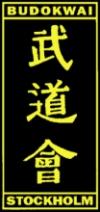 VISIONGenom engagerat ledarskap och en harmonisk atmosfär stärka medlemmens välbefinnande och självkänsla.